«Как мы провели лето»1 июня  - интересно и весело прошло  развлечение,  посвящённое  Дню защиты детей в Детском саду № 14 «Искорка», по   адресу: ул. Ст.Разина д. 146. К ребятам приходил весёлый клоун, который принёс  воздушные шары и цветные мелки. Вместе с ним ребята играли, соревновались, пели и танцевали.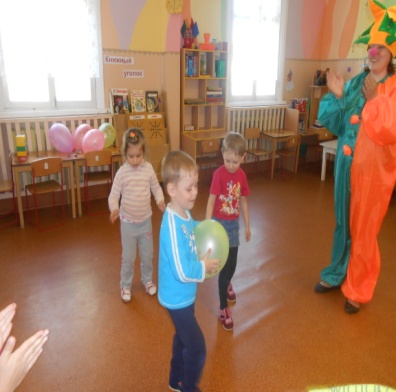 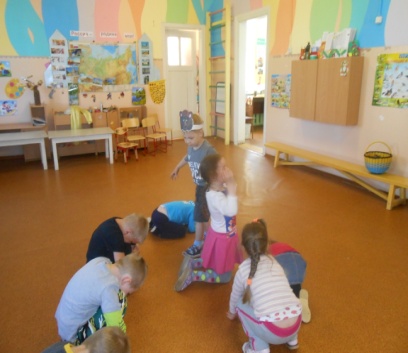 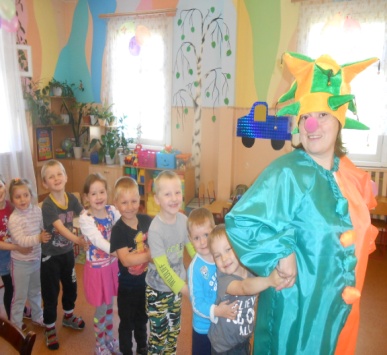 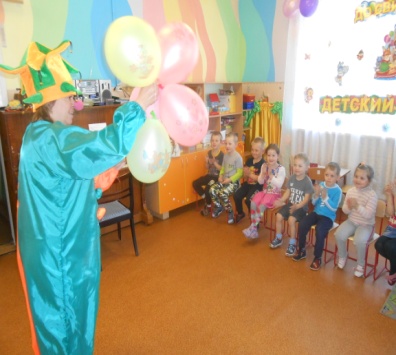 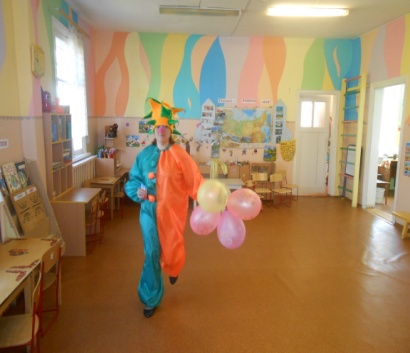 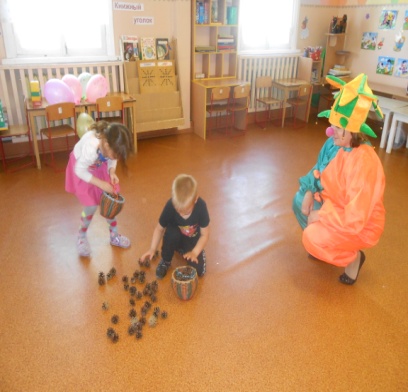 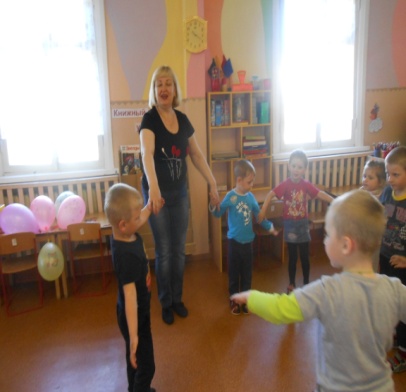 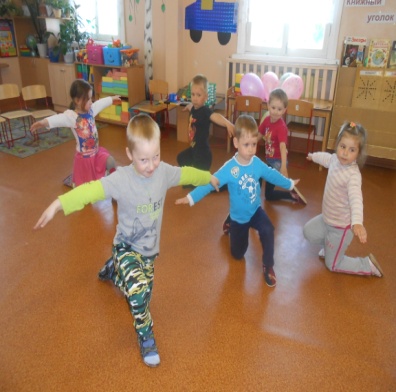 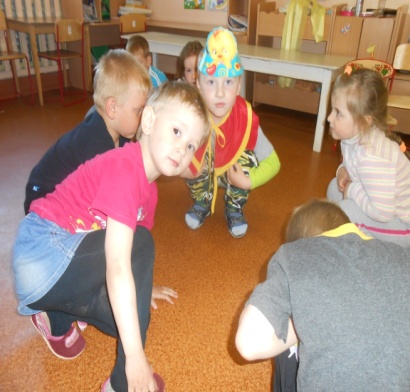 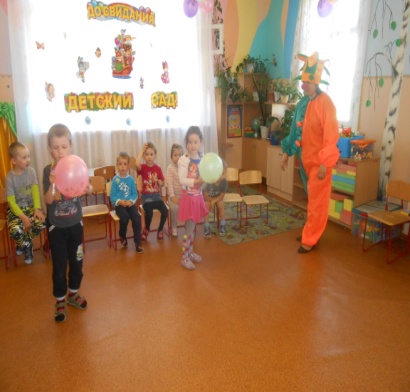                                                                                                                 Игры с клоуном  и воздушными  шарами                                                                                                                продолжились  на прогулке.                                                                                                               А ещё дети участвовали в конкурсе  рисунков                                                                                                                мелками на тему:  «Детство это я и ты!» 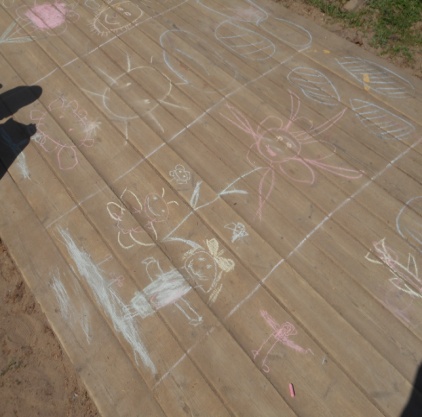 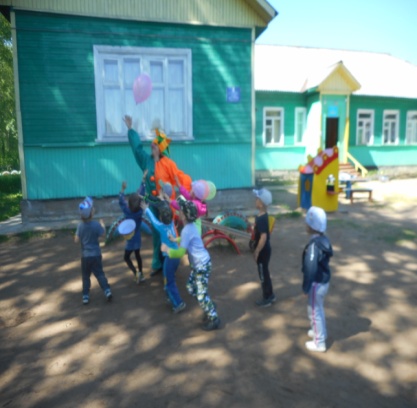 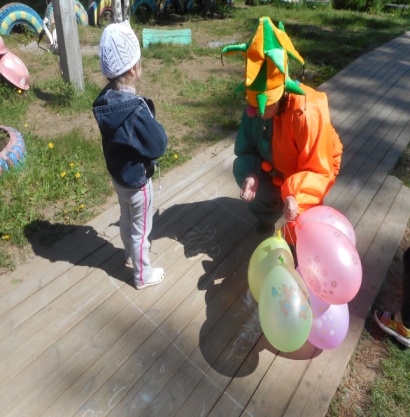 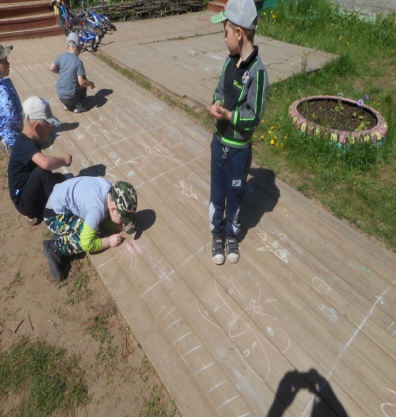 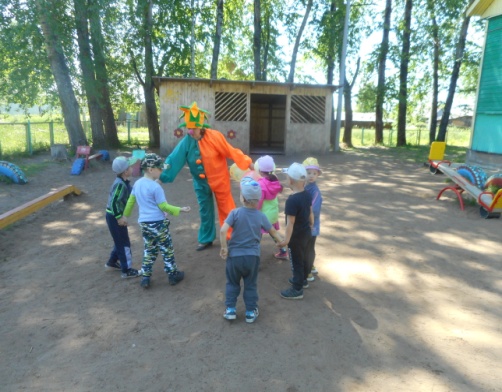 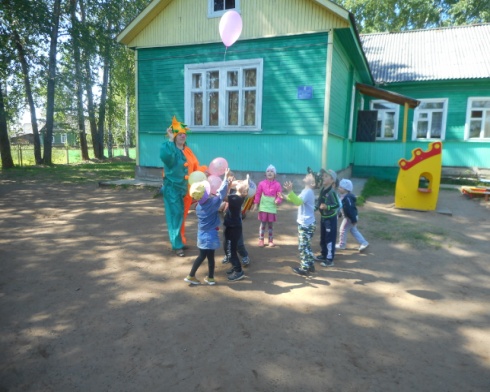 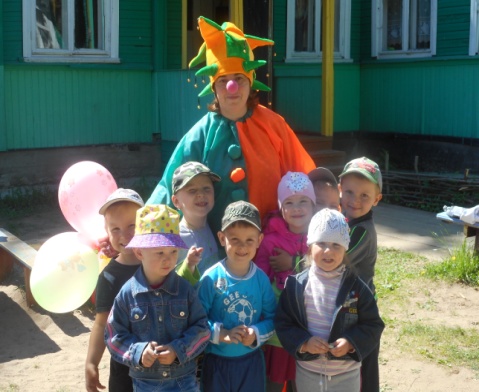 6 июня  -  день был посвящён  творчеству А.С. Пушкина. По произведению «Сказка о рыбаке и рыбке» сделали аппликацию  способом мозаика «Золотая рыбка».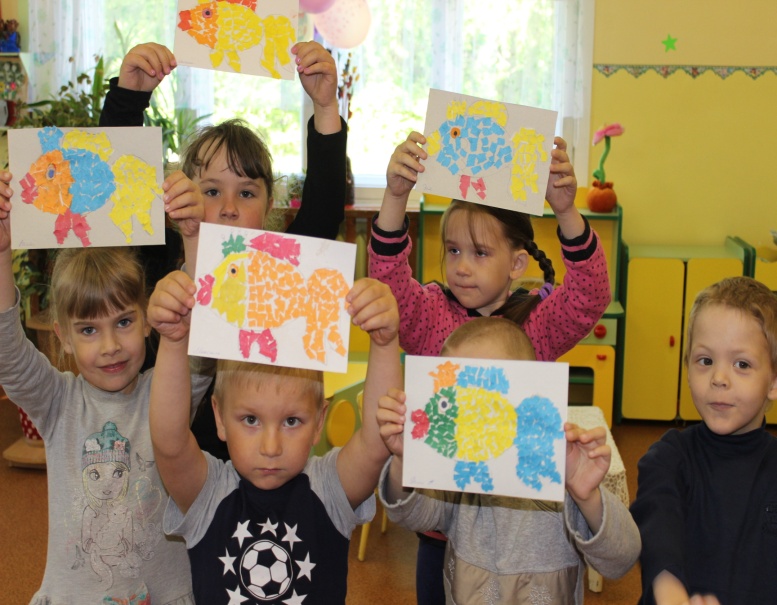 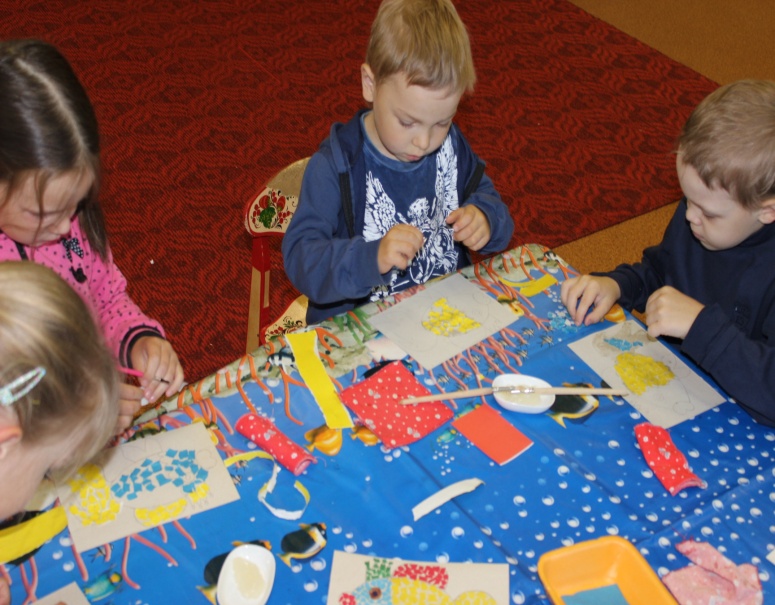 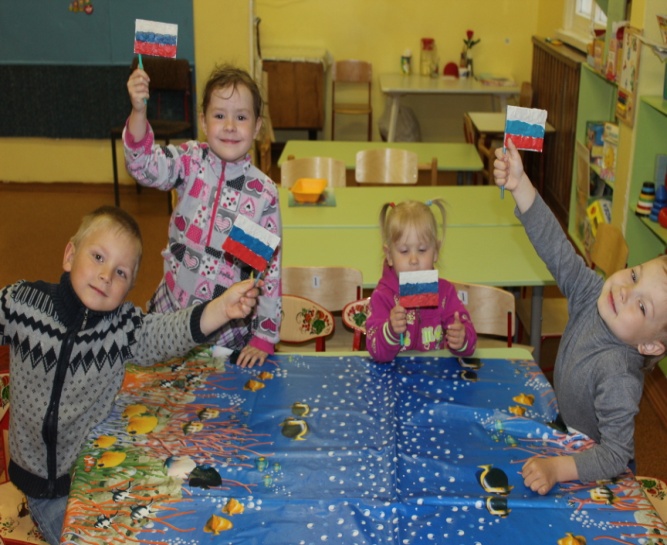                                                                                                     12 июня – День России дети  знакомились с российской                                                                                                      символикой  и изготовили   Российский флаг способом                                                                                                                                                                                                                                                                                                                                                                                                                                                                                                                                                                                                                                                            пластилинография.Дети рисовали символы России:  малыши – русскую берёзку   (листочки ватными палочками),Старшие дети украшали матрёшку.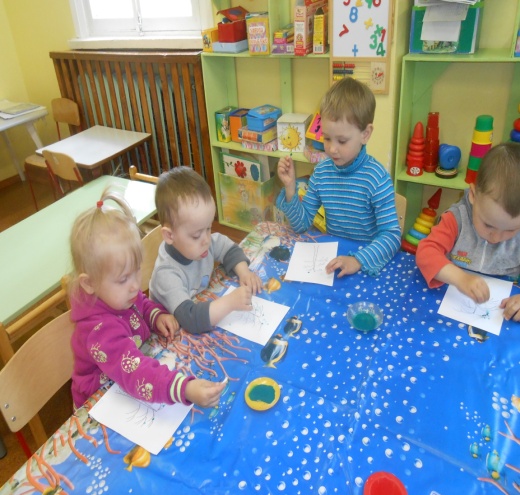 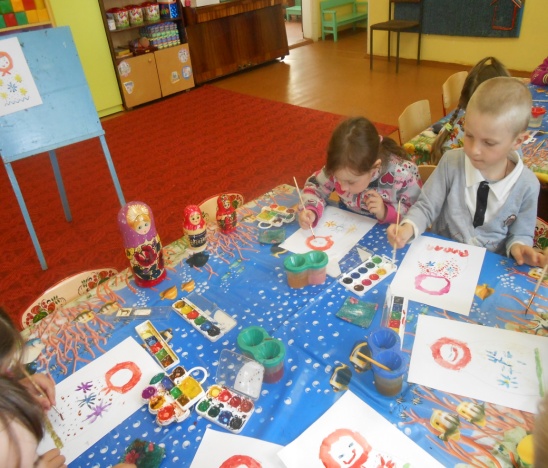 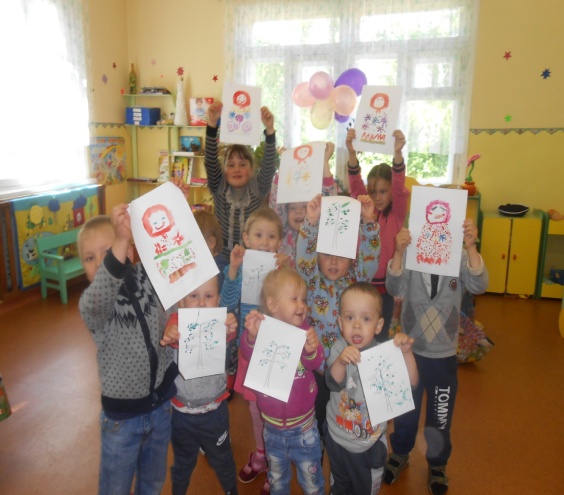 